ПОСТАНОВЛЕНИЕ« 24 »   мая   2012 года                                                                                   № 51г. Якутск «Об установлении платы за технологическое присоединение энергопринимающих устройств заявителей максимальной мощностью, не превышающей 15 кВт включительно, к электрическим сетям сетевых организаций на территории Республики Саха (Якутия)»В соответствии с Правилами технологического присоединения энергопринимающих устройств потребителей электрической энергии, объектов по производству электрической энергии, а также объектов электросетевого хозяйства, принадлежащих сетевым организациям и иным лицам, к электрическим сетям, утвержденными Постановлением Правительства РФ от 27.12.2004  № 861 и приказом Федеральной службы по тарифам РФ от 30.11.2010 г. № 365-э/5 «Об утверждении Методических указаний по определению размера платы за технологическое присоединение к электрическим сетям», рассмотрев представленные материалы Правление Государственного комитета по ценовой политике – Региональной энергетической комиссии Республики Саха (Якутия) постановляет:1. Установить плату за технологическое присоединение энергопринимающих устройств заявителей максимальной мощностью, не превышающей 15 кВт включительно, к электрическим сетям сетевых организаций на территории Республики Саха (Якутия) на 2012 год согласно приложению к настоящему постановлению.2. Признать утратившим силу постановление Правления ГКЦ – РЭК РС (Я) от 05.03.2012 № 17 «Об установлении платы за технологическое присоединение энергопринимающих устройств потребителей электрической энергии к электрическим сетям на территории Республики Саха (Якутия)»3. Настоящее постановление вступает в силу в порядке, установленном действующим законодательством.Председатель                                                		 В. И. ЛемешеваПриложениек постановлению Правления ГКЦ – РЭК РС (Я)от "24" мая 2012 г. № 51 «Размер платы за технологическое присоединение энергопринимающих устройств заявителей максимальной мощностью, не превышающей 15 кВт включительно, к электрическим сетям сетевых организаций на территории Республики Саха (Якутия)»<*> В соответствии с пунктом 14 Методических указаний по определению размера платы за технологическое присоединение к электрическим сетям (утверждены Приказом ФСТ России от 30.11.2010 N 365-э/5): Заявитель, подающий заявку в целях технологического присоединения энергопринимающих устройств максимальной мощностью, не превышающей 15 кВт включительно (с учетом ранее присоединенной в данной точке присоединения мощности), оплачивает работы, указанные в пункте 12 Методических указаний, в объеме, не превышающем 550 рублей, при условии, что расстояние от границ участка заявителя до объектов электросетевого хозяйства необходимого заявителю класса напряжения сетевой организации, в которую подана заявка, составляет не более 300 метров в городах и поселках городского типа и не более 500 метров в сельской местности.Под расстоянием от границ участка заявителя до объектов электросетевого хозяйства сетевой организации понимается минимальное расстояние, измеряемое по прямой линии от границы участка (нахождения присоединяемых энергопринимающих устройств) заявителя до ближайшего объекта электрической сети (опора линий электропередачи, кабельная линия, распределительное устройство, подстанция), имеющего класс напряжения, указанный в заявке, существующего или планируемого к вводу в эксплуатацию в соответствии с инвестиционной программой сетевой организации, утвержденной в установленном порядке и реализуемой в сроки, предусмотренные подпунктом "б" пункта 16 Правил технологического присоединения энергопринимающих устройств потребителей электрической энергии, объектов по производству электрической энергии, а также объектов электросетевого хозяйства, принадлежащих сетевым организациям и иным лицам, к электрическим сетям, утвержденных Постановлением Правительства Российской Федерации от 27 декабря 2004 г. N 861.В случае если с учетом последующего увеличения присоединяемой мощности ранее присоединенного Устройства присоединяемая мощность превысит 15 кВт и (или) превышены вышеуказанные расстояния, расчет платы за технологическое присоединение производится в соответствии с разделом III Методических указаний.Если Заявителем на технологическое присоединение выступает юридическое лицо - некоммерческая организация для поставки электроэнергии гражданам - членам этой организации, рассчитывающимся по общему счетчику на вводе, плата Заявителя сетевой организации не должна превышать 550 рублей, умноженных на количество членов (абонентов) этой организации, при условии присоединения каждым членом этой организации не более 15 кВт.К юридическим лицам - некоммерческим организациям, на которых распространяется вышеуказанная плата, относятся:- садоводческие, огороднические или дачные некоммерческие объединения граждан (садоводческое, огородническое или дачное некоммерческое товарищество, садоводческий, огороднический или дачный потребительский кооператив, садоводческое, огородническое или дачное некоммерческое партнерство) - некоммерческие организации, учрежденные гражданами на добровольных началах для содействия ее членам в решении общих социально-хозяйственных задач ведения садоводства, огородничества и дачного хозяйства;- содержащиеся за счет прихожан религиозные организации;- объединенные хозяйственные постройки граждан (погреба, сараи и иные сооружения аналогичного назначения).  Заявитель, подающий заявку в целях временного (на срок не более 6 месяцев) технологического присоединения принадлежащих ему энергопринимающих устройств для обеспечения электрической энергией передвижных объектов с максимальной мощностью до 15 кВт включительно (с учетом ранее присоединенной в данной точке присоединения мощности), оплачивает работы в соответствии с пунктом 14 Методических указаний.Государственный комитет по ценовой политике – Региональная энергетическая комиссияРеспублики Саха (Якутия)ПРАВЛЕНИЕ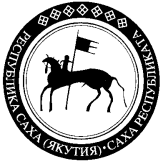 Ñàõà Ðåñïóáëèêàòûí Сûàíа±à ïîëèòèêàтын ãîñóäàðñòâåííàé  êîìèòåта - Региональнайэнергетическэй  комиссияСАЛАЛТА№ п/пГруппы заявителейСтавка платы, руб. за 1 присоединение1Заявитель - физическое лицо, подающее заявку на технологическое присоединение энергопринимающих устройств при условии, что расстояние от границ участка
заявителя до объектов электросетевого хозяйства необходимого заявителю класса напряжения сетевой организации, в которую подана заявка, составляет не более 300 метров в городах и поселках городского типа и не более 500 метров в сельской местности <*>            550(с учетом НДС)2Заявитель - юридическое лицо, не являющееся плательщиком налога на добавленную  стоимость, подающее заявку на технологическое присоединение при условии, что расстояние от границ участка до объектов электросетевого
хозяйства необходимого заявителю класса   напряжения сетевой организации, в которую подана заявка, составляет не более 300 метров в городах и поселках городского типа и не более 500 метров в сельской местности <*>          550(с учетом НДС)3Заявитель - юридическое  лицо, являющееся  плательщиком налога на добавленную  стоимость, подающее заявку на технологическое присоединение при условии, что расстояние от границ участка заявителя до объектов электросетевого хозяйства необходимого заявителю класса напряжения сетевой организации, в которую подана заявка, составляет не более 300 метров в городах и поселках городского типа и не более 500 метров в  сельской местности <*> 466,10(без учета НДС)